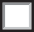 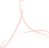 SCHEDULE: INDIVIDUAL POSTGRADUATE RESEARCHER (PGR) COLLABORATIVE STUDY PLANSCHEDULE: INDIVIDUAL POSTGRADUATE RESEARCHER (PGR) COLLABORATIVE STUDY PLANSCHEDULE: INDIVIDUAL POSTGRADUATE RESEARCHER (PGR) COLLABORATIVE STUDY PLANSCHEDULE: INDIVIDUAL POSTGRADUATE RESEARCHER (PGR) COLLABORATIVE STUDY PLANSCHEDULE: INDIVIDUAL POSTGRADUATE RESEARCHER (PGR) COLLABORATIVE STUDY PLANRECITALSRECITALSRECITALSRECITALSRECITALSThe University of **** and The University of Manchester (Manchester) wish to establish a joint/dual/split site PhD framework (Program) for **** under this Postgraduate Researcher Agreement in accordance with the Agreement for Jointly Awarded/Dual/split site Doctor of Philosophy (PhD) signed by the parties dated dd/mm/yyyy (‘Head Agreement’).The purpose of this Postgraduate Researcher Agreement is to confirm the agreed arrangements for this Postgraduate Researcher’s jointly awarded/dual/split-site Doctor of Philosophy (PhD).Policy regulations:The University of ****:The University of Manchester:Ordinances and regulations - https://www.staffnet.manchee/rdrd/ordinancesandregulations/Postgraduate Research Code of Practice - https://www.staffnet.manchester.ac.uk/rbe/rdrd/code/The University of **** and The University of Manchester (Manchester) wish to establish a joint/dual/split site PhD framework (Program) for **** under this Postgraduate Researcher Agreement in accordance with the Agreement for Jointly Awarded/Dual/split site Doctor of Philosophy (PhD) signed by the parties dated dd/mm/yyyy (‘Head Agreement’).The purpose of this Postgraduate Researcher Agreement is to confirm the agreed arrangements for this Postgraduate Researcher’s jointly awarded/dual/split-site Doctor of Philosophy (PhD).Policy regulations:The University of ****:The University of Manchester:Ordinances and regulations - https://www.staffnet.manchee/rdrd/ordinancesandregulations/Postgraduate Research Code of Practice - https://www.staffnet.manchester.ac.uk/rbe/rdrd/code/The University of **** and The University of Manchester (Manchester) wish to establish a joint/dual/split site PhD framework (Program) for **** under this Postgraduate Researcher Agreement in accordance with the Agreement for Jointly Awarded/Dual/split site Doctor of Philosophy (PhD) signed by the parties dated dd/mm/yyyy (‘Head Agreement’).The purpose of this Postgraduate Researcher Agreement is to confirm the agreed arrangements for this Postgraduate Researcher’s jointly awarded/dual/split-site Doctor of Philosophy (PhD).Policy regulations:The University of ****:The University of Manchester:Ordinances and regulations - https://www.staffnet.manchee/rdrd/ordinancesandregulations/Postgraduate Research Code of Practice - https://www.staffnet.manchester.ac.uk/rbe/rdrd/code/The University of **** and The University of Manchester (Manchester) wish to establish a joint/dual/split site PhD framework (Program) for **** under this Postgraduate Researcher Agreement in accordance with the Agreement for Jointly Awarded/Dual/split site Doctor of Philosophy (PhD) signed by the parties dated dd/mm/yyyy (‘Head Agreement’).The purpose of this Postgraduate Researcher Agreement is to confirm the agreed arrangements for this Postgraduate Researcher’s jointly awarded/dual/split-site Doctor of Philosophy (PhD).Policy regulations:The University of ****:The University of Manchester:Ordinances and regulations - https://www.staffnet.manchee/rdrd/ordinancesandregulations/Postgraduate Research Code of Practice - https://www.staffnet.manchester.ac.uk/rbe/rdrd/code/The University of **** and The University of Manchester (Manchester) wish to establish a joint/dual/split site PhD framework (Program) for **** under this Postgraduate Researcher Agreement in accordance with the Agreement for Jointly Awarded/Dual/split site Doctor of Philosophy (PhD) signed by the parties dated dd/mm/yyyy (‘Head Agreement’).The purpose of this Postgraduate Researcher Agreement is to confirm the agreed arrangements for this Postgraduate Researcher’s jointly awarded/dual/split-site Doctor of Philosophy (PhD).Policy regulations:The University of ****:The University of Manchester:Ordinances and regulations - https://www.staffnet.manchee/rdrd/ordinancesandregulations/Postgraduate Research Code of Practice - https://www.staffnet.manchester.ac.uk/rbe/rdrd/code/1. POSTGRADUATE RESEARCHER DETAILS1. POSTGRADUATE RESEARCHER DETAILS1. POSTGRADUATE RESEARCHER DETAILS1. POSTGRADUATE RESEARCHER DETAILS1. POSTGRADUATE RESEARCHER DETAILSPostgraduate Researcher identification numbersUniversity of **** (Student ID)University of **** (Student ID)University of **** (Student ID)University of **** (Student ID)Family nameGiven name(s)Date of birthEmail address (***)Email address (***)Mobile /cell telephone++++2. UNIVERSITY DETAILS2. UNIVERSITY DETAILS2. UNIVERSITY DETAILS2. UNIVERSITY DETAILS2. UNIVERSITY DETAILSUnless otherwise indicated below the Home Institution is the Party that provides the Postgraduate Researcher with the living stipend, scholarship or salary, and at which the Postgraduate Researcher is first recruited.Unless otherwise indicated below the Home Institution is the Party that provides the Postgraduate Researcher with the living stipend, scholarship or salary, and at which the Postgraduate Researcher is first recruited.Unless otherwise indicated below the Home Institution is the Party that provides the Postgraduate Researcher with the living stipend, scholarship or salary, and at which the Postgraduate Researcher is first recruited.Unless otherwise indicated below the Home Institution is the Party that provides the Postgraduate Researcher with the living stipend, scholarship or salary, and at which the Postgraduate Researcher is first recruited.Unless otherwise indicated below the Home Institution is the Party that provides the Postgraduate Researcher with the living stipend, scholarship or salary, and at which the Postgraduate Researcher is first recruited.The Home Institution will be:The Home Institution will be:The Host Institution will be:The Host Institution will be:The following persons have been designated as the principal supervisors, and will be responsible for providing primary supervision of the Postgraduate Researcher from their respective institution:The following persons have been designated as the principal supervisors, and will be responsible for providing primary supervision of the Postgraduate Researcher from their respective institution:The following persons have been designated as the principal supervisors, and will be responsible for providing primary supervision of the Postgraduate Researcher from their respective institution:The following persons have been designated as the principal supervisors, and will be responsible for providing primary supervision of the Postgraduate Researcher from their respective institution:The following persons have been designated as the principal supervisors, and will be responsible for providing primary supervision of the Postgraduate Researcher from their respective institution:Home institutionHome institutionHome institutionHost institutionPrincipal supervisors (name and title)Faculty and School/DepartmentEmail addressmailto:	Telephone numbers3. INTERNATIONAL RESEARCH TRAINING GROUPS3. INTERNATIONAL RESEARCH TRAINING GROUPSIs the Postgraduate Researcher part of an established International Research Training Group (IRTG) between **** and Manchester?Is the Postgraduate Researcher part of an established International Research Training Group (IRTG) between **** and Manchester?Yes  	No 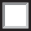 If yes, name of IRTG:4. PROPOSED PROJECT AND SUPERVISION ARRANGEMENTS4. PROPOSED PROJECT AND SUPERVISION ARRANGEMENTSDescribe the thesis topic that will be undertaken:Describe the thesis topic that will be undertaken:The following regulatory approvals will be required in order for the Postgraduate Researcher to conduct their research at the Home and Host institutions (e.g.: ethics approvals, materials handling certifications, health or police checks, discipline specific training):The following regulatory approvals will be required in order for the Postgraduate Researcher to conduct their research at the Home and Host institutions (e.g.: ethics approvals, materials handling certifications, health or police checks, discipline specific training):The following arrangements will be put in place for the appropriate management and retention of research data generated during the research:The following arrangements will be put in place for the appropriate management and retention of research data generated during the research:The University of Manchester and **** agree to provide a safe environment for the Postgraduate Researcher for the duration of the Programme in accordance with **** Health and Safety Policy [INSERT LINK] and Manchester’s Health and Safety policy https://documents.manchester.ac.uk/DocuInfo.aspx?DocID=654The University of Manchester and **** agree to provide a safe environment for the Postgraduate Researcher for the duration of the Programme in accordance with **** Health and Safety Policy [INSERT LINK] and Manchester’s Health and Safety policy https://documents.manchester.ac.uk/DocuInfo.aspx?DocID=654The date of commencement of joint candidature arrangements is:Commencement date is the first day that the Postgraduate Researcher starts work towards the Program (start date). For Postgraduate Researchers whose Home Institution is Manchester this is the date of registration.The date of commencement of joint candidature arrangements is:Commencement date is the first day that the Postgraduate Researcher starts work towards the Program (start date). For Postgraduate Researchers whose Home Institution is Manchester this is the date of registration.Allocation of timeThe Postgraduate Researcher will be funded for, and is expected to submit their thesis for examination within, x years of elapsed candidature. Subject to exceptional circumstances, the Postgraduate Researcher may be granted an extension or writing up period and must submit their thesis for examination within a maximum of four years of elapsed candidature.The Postgraduate Researcher will divide their time between the Home and Host institution and will spend a minimum of at least 12 months at each institution.The expected periods to be spent at each institution are as followsAllocation of timeThe Postgraduate Researcher will be funded for, and is expected to submit their thesis for examination within, x years of elapsed candidature. Subject to exceptional circumstances, the Postgraduate Researcher may be granted an extension or writing up period and must submit their thesis for examination within a maximum of four years of elapsed candidature.The Postgraduate Researcher will divide their time between the Home and Host institution and will spend a minimum of at least 12 months at each institution.The expected periods to be spent at each institution are as followsPeriod (Provide proposed dates in dd/mm/yy format)	Location (Home or Host Institution)Period (Provide proposed dates in dd/mm/yy format)	Location (Home or Host Institution)Period (Provide proposed dates in dd/mm/yy format)	Location (Home or Host Institution)Period (Provide proposed dates in dd/mm/yy format)	Location (Home or Host Institution)From dateto Home / HostFrom dateto Home / Host From dateto Home / Host From datetoHome / HostFrom datetoHome / HostFrom datetoHome / HostLeave policies affecting candidatureThe effective leave policies will be that of the institution the Postgraduate Researcher is physically located at, excepting Parental leave (maternity, adoption and partner leave) which will be determined by their Home Institution’s policy.Leave of absence is a period of non-enrolment that may be granted for reasons such as sickness, family or career responsibilities, which temporarily hinder the Postgraduate Researcher’s studies.When leave is approved under either institution’s policies, the expected thesis submission date and progress review due dates will be adjusted at both institutions by the appropriate length of the approved leave period.While at **** leave is granted in accordance with [insert section]  of the **** [Insert policy and link]While at Manchester leave is granted in accordance with the policies and procedures outlined in the ‘Changes to degrees’ section of the PGR Code of Practice: https://www.staffnet.manchester.ac.uk/rbe/rdrd/code/Note: recreational leave (up to x weeks at **** or 8 weeks at Manchester per year) will not affect the thesis submission date.Note: Postgraduate Researchers will need to consider any relevant visa and immigration requirements when taking leave of absence.Leave policies affecting candidatureThe effective leave policies will be that of the institution the Postgraduate Researcher is physically located at, excepting Parental leave (maternity, adoption and partner leave) which will be determined by their Home Institution’s policy.Leave of absence is a period of non-enrolment that may be granted for reasons such as sickness, family or career responsibilities, which temporarily hinder the Postgraduate Researcher’s studies.When leave is approved under either institution’s policies, the expected thesis submission date and progress review due dates will be adjusted at both institutions by the appropriate length of the approved leave period.While at **** leave is granted in accordance with [insert section]  of the **** [Insert policy and link]While at Manchester leave is granted in accordance with the policies and procedures outlined in the ‘Changes to degrees’ section of the PGR Code of Practice: https://www.staffnet.manchester.ac.uk/rbe/rdrd/code/Note: recreational leave (up to x weeks at **** or 8 weeks at Manchester per year) will not affect the thesis submission date.Note: Postgraduate Researchers will need to consider any relevant visa and immigration requirements when taking leave of absence.Leave policies affecting candidatureThe effective leave policies will be that of the institution the Postgraduate Researcher is physically located at, excepting Parental leave (maternity, adoption and partner leave) which will be determined by their Home Institution’s policy.Leave of absence is a period of non-enrolment that may be granted for reasons such as sickness, family or career responsibilities, which temporarily hinder the Postgraduate Researcher’s studies.When leave is approved under either institution’s policies, the expected thesis submission date and progress review due dates will be adjusted at both institutions by the appropriate length of the approved leave period.While at **** leave is granted in accordance with [insert section]  of the **** [Insert policy and link]While at Manchester leave is granted in accordance with the policies and procedures outlined in the ‘Changes to degrees’ section of the PGR Code of Practice: https://www.staffnet.manchester.ac.uk/rbe/rdrd/code/Note: recreational leave (up to x weeks at **** or 8 weeks at Manchester per year) will not affect the thesis submission date.Note: Postgraduate Researchers will need to consider any relevant visa and immigration requirements when taking leave of absence.Leave policies affecting candidatureThe effective leave policies will be that of the institution the Postgraduate Researcher is physically located at, excepting Parental leave (maternity, adoption and partner leave) which will be determined by their Home Institution’s policy.Leave of absence is a period of non-enrolment that may be granted for reasons such as sickness, family or career responsibilities, which temporarily hinder the Postgraduate Researcher’s studies.When leave is approved under either institution’s policies, the expected thesis submission date and progress review due dates will be adjusted at both institutions by the appropriate length of the approved leave period.While at **** leave is granted in accordance with [insert section]  of the **** [Insert policy and link]While at Manchester leave is granted in accordance with the policies and procedures outlined in the ‘Changes to degrees’ section of the PGR Code of Practice: https://www.staffnet.manchester.ac.uk/rbe/rdrd/code/Note: recreational leave (up to x weeks at **** or 8 weeks at Manchester per year) will not affect the thesis submission date.Note: Postgraduate Researchers will need to consider any relevant visa and immigration requirements when taking leave of absence.The following arrangements will be put in place to ensure effective supervision of the candidate and effective communication between the supervisors at Home and Host institutions:The following arrangements will be put in place to ensure effective supervision of the candidate and effective communication between the supervisors at Home and Host institutions:The following arrangements will be put in place to ensure effective supervision of the candidate and effective communication between the supervisors at Home and Host institutions:The following arrangements will be put in place to ensure effective supervision of the candidate and effective communication between the supervisors at Home and Host institutions:The following arrangements will be put in place to ensure the Postgraduate Researcher’s progress is reviewed formally on at least an annual basis:The following arrangements will be put in place to ensure the Postgraduate Researcher’s progress is reviewed formally on at least an annual basis:The following arrangements will be put in place to ensure the Postgraduate Researcher’s progress is reviewed formally on at least an annual basis:The following arrangements will be put in place to ensure the Postgraduate Researcher’s progress is reviewed formally on at least an annual basis:5. THESIS REQUIREMENTSThe expected format and approximate word length of the thesis is:The expected format of the thesis is per the [insert link] at **** and the Presentation of Theses Policy at Manchester.The word length of the thesis will not exceed 80,000 words exclusive of tables, maps, bibliographies and appendices.6. THESIS EXAMINATIONThe Thesis Examination Board will consist of:For example…At least two examiners external to, and independent of, all Partners; ANDOne examiner internal to Manchester.The following arrangements will govern the selection of examiners and examination of the thesis.7. ORAL EXAMINATION/ VIVAThe Oral Examination Board will be assembled by The University of **** and will consist of:The Oral Examination Board will be assembled by The University of **** and will consist of:The Oral Examination Board will be assembled by The University of **** and will consist of:The following arrangements will govern the Oral Examination / Viva process:The following arrangements will govern the Oral Examination / Viva process:The following arrangements will govern the Oral Examination / Viva process:8. FINANCIAL ARRANGEMENTS8. FINANCIAL ARRANGEMENTS8. FINANCIAL ARRANGEMENTSThe Home institution will provide the Postgraduate Researcher with a living stipend. Both the Home and Host institutions will waive any applicable tuition fees. The following financial arrangements will apply to this Postgraduate Researcher’s Program:The Home institution will provide the Postgraduate Researcher with a living stipend. Both the Home and Host institutions will waive any applicable tuition fees. The following financial arrangements will apply to this Postgraduate Researcher’s Program:The Home institution will provide the Postgraduate Researcher with a living stipend. Both the Home and Host institutions will waive any applicable tuition fees. The following financial arrangements will apply to this Postgraduate Researcher’s Program:Institution:HomeHosta) Tuition fee remission waiver:b) Living stipend (scholarship):c)	Travel costs of the Postgraduate Researcher:d) Insurance costs of the Postgraduate Researcher(health, travel):e) Travel costs of the supervisors, as they apply to the supervision of thePostgraduate Researcher:f)	Honoraria for external examiners:g) Technology costs associated with the Oral Examination (e.g. video/ teleconference):h) Travel costs associated with the Oral Examination for the:Postgraduate ResearcherSupervisorsExternal examiners9. INTELLECTUAL PROPERTY ARRANGEMENTS(IF RELEVANT) Where the research is conducted under a funding / third-party agreement, the following conditions uponownership and /or communication of the research:Where there is no third-party funding agreement, the general rule is that the Institution will own any Intellectual Property rights generated by its employees, jointly generated intellectual property will be jointly owned. Further details can be provided on request.10. AUTHORSHIP AND THESIS ACCESS ARRANGEMENTSCopyright in the thesis will vest in the Postgraduate Researcher and Intuitional access arrangements will apply unless otherwise indicated below:The following arrangements will apply to any publications arising from the Postgraduate Researcher’s work (indicate copyright arrangements, anticipated author roles and attributions where co-authored publications are expected and publication accessrequirements)11. UNIVERSITY APPROVALS11. UNIVERSITY APPROVALSINSTITUTION NAMEUniversity of ****	University of ManchesterPRINCIPAL SUPERVISORSPRINCIPAL SUPERVISORSNameSignatureDate(IF RELEVANT) To confirm whether the Postgraduate Researcher has been granted a place in an International Research Training Group (IRTG), the Head of Department/Head of School will consult with the IRTG coordinator or academic lead.Has the Head of Department/Head of School received confirmation from the IRTG coordinator or academic lead that the named Postgraduate Researcher is being supported as part of the IRTG?(IF RELEVANT) To confirm whether the Postgraduate Researcher has been granted a place in an International Research Training Group (IRTG), the Head of Department/Head of School will consult with the IRTG coordinator or academic lead.Has the Head of Department/Head of School received confirmation from the IRTG coordinator or academic lead that the named Postgraduate Researcher is being supported as part of the IRTG?Yes □ No □	Yes □ No □HEAD OF DEPARTMENT / SCHOOL (as appropriate)HEAD OF DEPARTMENT / SCHOOL (as appropriate)NameSignatureDateRESPONSIBLE OFFICER AT ENROLLING FACULTYRESPONSIBLE OFFICER AT ENROLLING FACULTYNamePositionAssociate Dean, Research Training	Associate Dean, PGRSignatureDate12. POSTGRADUATE RESEARCHER ACKNOWLEDGEMENT12. POSTGRADUATE RESEARCHER ACKNOWLEDGEMENT12. POSTGRADUATE RESEARCHER ACKNOWLEDGEMENT12. POSTGRADUATE RESEARCHER ACKNOWLEDGEMENTThe content of this Agreement has been discussed with me, and I acknowledge these conditions will apply in respect to my Program, unless varied by agreement between the Home and Host Institutions, and with my knowledge.The content of this Agreement has been discussed with me, and I acknowledge these conditions will apply in respect to my Program, unless varied by agreement between the Home and Host Institutions, and with my knowledge.The content of this Agreement has been discussed with me, and I acknowledge these conditions will apply in respect to my Program, unless varied by agreement between the Home and Host Institutions, and with my knowledge.The content of this Agreement has been discussed with me, and I acknowledge these conditions will apply in respect to my Program, unless varied by agreement between the Home and Host Institutions, and with my knowledge.NameSignature